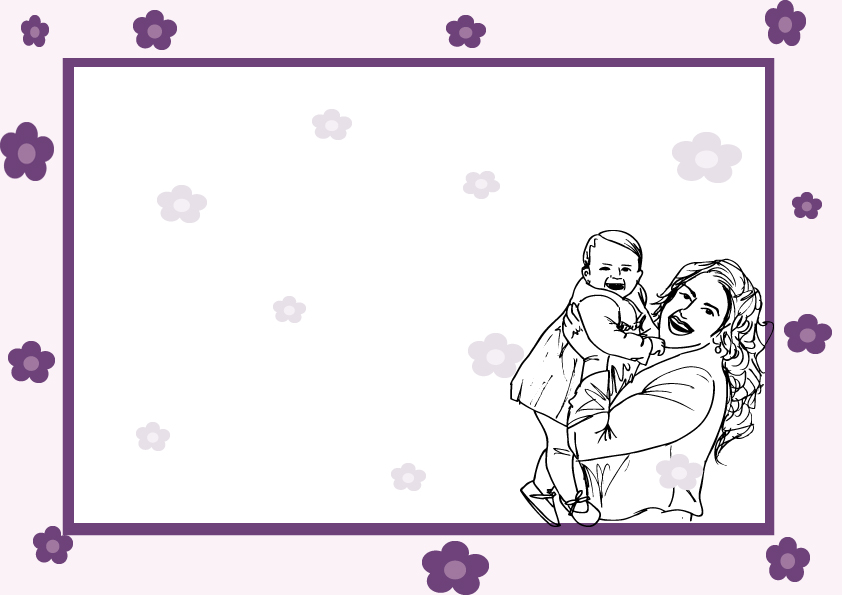 CERTIFIFCATE OF ADOPTION	          ____________________________________                                          was adopted on_______________By ___________                 _______________             ________________